        32nd ISTS International Space Exhibition     Application Form    Please fill in this Application Form appropriately.Deadline ：31 January, 2019Exhibitor Contact Details Company/Organization Name:                                                      Address:                                                                         Dept./Sect. in Charge:                                                             Person in Charge:                                                                 Person to Contact:                                                                 Telephone:                                FAX:                                   E-mail:                                              Date:                       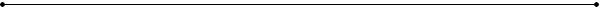 Type of Stand   □　Shell Scheme Stand (W3.0m x D3.0m x H2.4m)         Unit Price  \250,000　　　　　unit(s)                             (Tax Excluded)□　Space Only (minimum 50 sq m)                       Price / sq m  \20,000　　　　　sq m                              (Tax Excluded)□  Panel Stand (W0.9m x H2.1m)			    Unit Price    \50,000                                                      (Tax Excluded)This form should be returned via E-mail to:Mr. Yuya Shirahama32nd ISTS Exhibition Secretariat  c/o Japan Convention Services, Inc.Daido Seimei Kasumigaseki Bldg., 1-4-2 Kasumigaseki, Chiyoda-ku Tokyo Japan 100-0013E-mail: ists2019@convention.co.jp